Минобрнауки РоссииФедеральное государственное бюджетное образовательное учреждениевысшего образования«Оренбургский государственный университет»Кафедра  гуманитарных дисциплинФондоценочных средств по дисциплине «Иностранный язык» Уровень высшего образованияБАКАЛАВРИАТ Направление подготовкиИностранный язык (английский)(код и наименование направления подготовки)Наименование(наименование направленности (профиля) образовательной программы)КвалификацияБакалаврФорма обучения(очная,заочная)                                                     Бузулук, 2020Фонд оценочных средств предназначен для контроля знаний обучающихся по направлению подготовки 44.01.03 Педобразованиепо дисциплине «Иностранный язык» (английский)Фонд оценочных средств обсужден на заседании кафедры педагогического образованияпротокол № ________от "___" __________ 20__г.                                                                                                        О. Н. Григорьева        Декан факультета экономики и права	_________________________________Н.В. Хомякова_________________________________                                                                                    подпись                                                           расшифровка подписиИсполнители:                            Доцент кафедры педагогического образования к.п.н Е.Н. Чернышова 	___________________________________________________________                                         должность                                         подпись                        расшифровка подписи                                         должность                                         подпись                        расшифровка подписиРаздел 1. Перечень компетенций, с указанием этапов их формирования в процессе освоения дисциплиныРаздел 2. Типовые контрольные задания и иные материалы, необходимые для оценки планируемых результатов обучения по дисциплине (оценочные средства). Описание показателей и критериев оценивания компетенций, описание шкал оцениванияБлок А        1. А0          1.6. This is … cap. … cap is black.a. the; theb. a; thec. a; a1.7. Is Kate … teacher or is she …doctor? She is … doctor.a. a, the; theb. the, a; thec. a, a; a1.8. This … a note.a. areb. isc. am1.9. Kate is … teacher. Her parents were … teachers too.a. a; ab. –;-c. the; a1.10. Chemistry was my favourite subject at … school.a. ab. thec. -1.11. There was a lot of snow on … ground.a. ab. –c. the1.12. The … stole a picture by Rembrandt which costs thousands of dollars.a. thievesb. thiefsc. thieve1.13. My Granny lives on the farm. She has a lot of …a. gooseb. geesec. gess1.14. During the storm the …of some houses were blown away.a. roovesb. roofsc. roffes1.15. I must go to the dentist’s and have my two … filled.a. toothb. teethc. tithes1.16. I’ve seen a few … in my country house.a. miceb. mousec. mouses1.17. Three … passed but Holmes did not appear.a. daisb. daysc. dayes1.18. There were two … in the cage.a. wolvesb. wolfsc. wolffes1.19. The trees stood bare. Only on one of them I saw a few brown …a. leafsb. leavesc. leaveses1.20. I like … very much.a. tomatoesb. tomatosc. tomatois         1.21 I am putting the exercise-book into the bag.a. Я положил тетрадь в портфельb. Я положу тетрадь в портфельc. Я кладу тетрадь в портфель1.22 Мы переписываем упражнение сейчас.a. We copying out the exercise nowb. We are copying out the exercise nowc. We are copy out the exercise now1.23 Какого цвета этот карандаш?a. What is the colour this pencil?b. What the colour is this pencil?c. What colour is this pencil?1.24 I am a worker. … name is Ivanov.a. hisb. myc. our1.25 Where are our brief-cases?a. Это наши портфели?b. Где наши портфели?c. Какие наши портфели? 1.26 Чьи это книги?a. Whose is this book?b. What are these books?c. Whose books are these?1.27 Do you live in Moscow or in Leningrad?a. I am live in Moscow.b. I live in Moscow.c. I living in Moscow.1.28 The flat was … the seventh floor. We had to climb the stairs because the lift was out of order.a. onb. inc. at1.29 We were sitting … the bank watching the sunset on the river.a. onb. at…c. in1.30 …the north coast of England it will rain heavily for another two days.a. inb. onc. under1.31 Write your name and address … the left-hand corner of the page.a. inb. atc. on1.32 In a couple of minutes we heard a knock … the door.a. onb. atc. out of1.33 He …awfully sorry you will not to be able to go with us this year.a. isb. arec. am1.34 Mr. White…an old man. He … on pension.a. is; isb. are; amc. am; is1.35 “No, I …not very hungry,” he said. “But I’ll have some mineral water, salad, meat and potatoes.”a. amb. isc. are1.36 The teacher’s opinion differs from ….a. myb. minec. me1.37 He is quite right. I agree with … completely.a. heb. himc. his1.38 She had taken the advice, but the decision was ….a. herb. shec. hers1.39 Timothy … his doga. is feedingb. feedc. feeds1.40 Our neighbors…their car.a. washb. are washingc. is washing1.41 Liz / the text-book A Liz’s text-book B the text-book of Liz C the Liz’s text-book1.42 The roof / the house A the houses roof B the roof of the house1.43 The rabbits / the cage A the rabbits’s cage B the rabbits’ cage C the cage of the rabbits1.44 Our dog / a new kennel A our dog’s new kennel B a new kennel of our dog1.45 The Smiths / the car A the Smiths’ car B the Smiths’s car C the car of the Smiths1.46 Charles / the book A Charles’ book B the book of Charles C Charle’s book1.47 A bird / a nest A a nest of a bird B a bird’s nest1.48 those men / the umbrellas A those men’ umbrellas B those men’s umbrellas C the umbrellas of those men1.49 My parents / the friends A the friends of my parents B my parents’s friends C my parents’ friends1.50 Tom and Alice / the car A Tom’s and Alice’s car B Tom and Alice’s car C the car of Tom and Alice1.51. Mathematics …too difficult for me.a. isb. arec. ---1.52. English … too difficult for me.a. isb. ---c. are1.53. The spoons … on the table. The table … in the room.a. am; isb. is; arec. are; is1.54. Mrs. Smith is very fat - … weight over a hundred kilos!a. herb. shec. it1.55. Where shall … meet, Bob?a. youb. you and Ic. we1.56. He is quite right. I agree with … completely.a. heb. himc. his 1.57. One has to show … ticket at the entrance.a. youb. hisc. one’s1.58. I can’t eat … chips because they are cold.a. thisb. thesec. it1.59. James took the book and opened ….a. itb. thisc. that1.60. … books are very boring.a. thisb. thatc. those1.61. … is our classroom. It is very light and clean.a. thisb. thesec. those1.62. Have you ever been to USA?a. ---b. thec. a1.63. She works at this school as …teacher.a. ---b. ac. the1.64. I couldn’t hear her because of…noise of the traina. theb.---c. a1.65. I’m afraid I’ve broken…a. the chair’s legb. the leg in the chairc. the leg of the chair1.66. Sally opened the …and entered.a. kitchen’s doorb. door of the kitchenc. kitchen door1.67. Tim took …. car.a. his father carb. his father’s carc. his fathers’ car Test № 1.68. Read and translate the texts.Choose the correct versions.Text 1. Foreign Languages in Our Life       Learning a foreign language isn't an easy tiling. Nowadays it's especially important to know foreign languages. Some people learn languages because they need them for their work, others travel abroad, for the third studying foreign languages is a hobby. Everyone, who knows foreign languages can speak to people from other countries, read foreign authors in the original, which makes your outlook wider.I study English. It's a Long and slow process that takes a lot of time and efforts. Over 300 million people speak it is as a mother tongue. The native speakers of English live in Great Britain, the United States of America, Australia and New Zealand. English is one of the official languages of the United Nations Organization and other political organizations.English language is a wonderful language. It's the language of the great literature. It's the language of William Shakespeare, Charles Dickens and others. Half of the world's scientific literature is in English. It's the language of computers technology. The great German poet Goette once said, "He, who knows no foreign language, doesn't know his own one". That's why in order to understand oneself and environment one has to learn foreign languages. I think that to know English today is absolutely necessary for every educated man, for every good specialist.1. Learning a foreign language isn't an easy tiling.a. Английский язык очень легко выучитьb. Изучение иностранного языка — нелегкое делоc. Изучение иностранного языка - легкое дело2. It's a long and slow process that takes a lot of time and efforts.a. Это быстрый процесс, который не отнимает много времени и усилийb. Это очень долгий процесс, на который нужно годы обучения.c. Это долгий и медленный процесс, который отнимает много времени и усилий.3. It's the language of …a. the great literature.b. of all worldc. our country4. I think that to know English today is absolutelya. necessaryb. unnecessaryc. useful5. The native speakers of English live in …a. Russia, Italy, Japanb. Great Britain, the United States of America, Australia and New Zealand.c. China, Australia, New Zealand1.69 Text 2. TelevisionTelevision, also called TV, is one of our most important means of communication. It brings moving pictures and sounds from around the world into millions of homes. The name "Television" comes from Greek word meaning "far", and a Latin word meaning "to see", so the word "television" means "to see far".  About three-fourths of the 1 500 TV stations in the US are commercial stations. They sell advertising time to pay for their operating costs and to make profit. The rest are public stations, which are nonprofit organizations. Commercial TV stations broadcast mostly entertainment programs because they must attract larger numbers of viewers in order to sell advertising time at high prices. These programs include light dramas called situation comedies; action packed dramas about life of detectives, police officers, lawyers and doctors; shows featuring comedians, dancers and singers; movies; quiz shows; soap operas; cartoons1. Television, also called TV, is one of our most important means of communication.a. Телевидение-это самое важное средство коммуникацииb. Телевидение коротко называют ТВc. Телевидение является одним из наших самых важных средств коммуникации2. The name "Television" comes from Greek worda. Название "телевидение" происходит от греческого словаb. Название "телевидение" происходит от латинского словаc. Название "телевидение" происходит от итальянского слова3 About …of the 1 500 TV stations in the US are commercial stations.a. three-fourthsb. four-fifthsc. one-third4.They sell… time to pay for their operating costs and to make profit.a. advertisingb. different goodsc. programs. Commercial TV stations broadcast mostly… because they must attract larger numbers of viewers in order to sell advertising time at high prices.a. cartoonsb. political programsc. entertainment programs1.70.Choose the correct versions.1.75 Geography …too difficult for me.a. isb. arec. -1.76. The spoons … on the table. The table … in the room.a. am; isb. is; arec. are; is1.77. His opinion differs from ….a. myb. minec. me1.78. Mrs. Smith is very fat - … weight over a hundred kilos!a. herb. shec. it1.79. He had taken the advice, but the decision was ….a. hisb. hec.him1.80 Trees drop … leaves in autumn.a. their b. itsc. theirs1.81. I don’t dress … for dinner here.a. myselfb. -c. by myself1.82. He usually shaves … after breakfast.a. -b. himselfc. oneself1.83. I’m afraid I’ve broken…a. the chair’s legb. the leg in the chairc. the leg of the chair1.84. Does … cars use much petrol?a.thatb.thesec.this1.85. Last year he spent a lot of time traveling … London and Liverpool.a. betweenb. fromc. in1.86. A river bout passed … the bridge.a. underb. byc. along1.87. The whole family was sitting … the dinner table.a. aboutb. roundc. beside 1.88. They decided to spend an evening … the cinema.a. inb. atc. inside1.89. My mother entered … the room quickly and stood near the door.a. inb. toс. -1.90. We usually … a bus or a taxi early in the morning to get to work.a) tookb) takec) takend) were taking1.91. I ... to work now. Good-bye!a) gob) wentc) am goingd) goes1.92. This is a great party. Everyone ...a) danceb) is dancingc) dancesd) are dancing1.93. Nurses ... after people in hospital.a) looksb) is lookingc) will lookd) look1.94. My sister seldom … our parents.a) visitb) do visitc) does visitd) visits1.95. I ... four languages.a) am speakingb) speakc) speaksd) does speak1.96. Our lessons … at 10 o’clock sharp so don’t be late.a) would startb) startedc) startd) starts1.97. In Britain people ... on the right.a) are drivingb) drivesc) drived) drove1.98. What time … your brother usually … up?a) are / wakingb) will / be wakingc) does / waked) do / wake1.99. He never … about marriage with us.a) talksb) doesn't talkc) doesn't talksd) talking1.100. Составьте устно предложения по образцам. Прочитайте и переведите их.The roomThe flatThe kitchenThe bathroom is good. The pencil isn’t blue.redblackThis is a large desk.carkitchenroomtableparkIs this (that) a table?a sofa?a tea-pot?a kitchen?a bathroom?a book?Блок А0. Тесты по теме. Выбрать единственный верный вариант ответа.Many, much, little, a little, few, a fewI. Choose the correct answer.1.101. She puts ... sugar in her tea.A. manyB. fewC. little1.102. You shoud add ... oil to the potatoes.A. littleB. manyC. few1.103. We bought ... oranges in the shop.A. muchB. a littleC. a few1.104. Everyone needs ... luck.A. a littleB. a fewC. many1.105. Today we have ... lessons.A. manyB. fewC. much1.106.John needs ... sleep.A. manyB. muchC. a few1.107. How ... did you play for your car?A. manyB. littleC. much1.108. Isn’t there too ... furniture in her room?A. fewB. muchC. many1.109. Please, give me ... more minutes.A. a fewB. a littleC. many1.110. Jacob feels lonely as he has very ... friends.A. muchB. littleC. fewТесты по теме. Выбрать единственный верный вариант ответа.Степени сравнения прилагательных1.111. It was ___ music I have ever heard.A) more beautifulB) less beautifulC) the most beautifulD) beautifulE) most beautiful1.112. I have ___ time than he does.A) biggerB) largerC) mostD) lessE) least1.113. Your English is much ___ now. You’ve made___ mistakes this time.A) best / leastB) better / lessC) the best / lessD) good / lessE) best / the least1.114. Please, tell me something ___ than this old joke.A) interestingB) less interestingC) more interestingD) the most interestingE) the least interesting1.115. It is much ___ to speak English than to understand.A) -B) the most difficultC) more difficultD) difficultE) most difficult1.116. He is ___ among his classmates.A) oldB) tallerC) the youngestD) shortE) higher1.117. I make ___ mistakes now than last year.A) fewB) fewerC) -D) the fewestE) fewest1.118. It is ___ and ___ to live here than there.A) warm / most pleasantB) warmer / pleasantC) warmest / pleasanterD) warmer / more pleasantE) warm / more pleasant1.119. Which is ___ country in the UK?A) industrialB) the most industrialC) more industrialD) most industrialE) industrial1.120. The ___ you start, the ___ you’ll finish.A) soon / more quicklyB) sooner / more quicklyC) sooner / quicklyD) soon / quicklyE) more sooner / more quicklyTest 1.121. Она хорошо знает английский. a. She well knows English. b. She knows English well. c. She English knows well. 1.122. Where … your sister work? a. do b. are c. does 1.123. What kind of books … you read? a. does b. do c. did 1.124. “Does your son read … ?” “Yes, he reads a lot.” a. many b. much c. very little 1.125. He does not usually ask … questions. a. many b. much c. very little 1.126. I … near my office last year. a. live b. lived c. lives 1.127. They … home in the evening. a. returned b. return c. returns 1.128. Did he … the window before classes? a. opened b. open c. opening 1.129. My … father is my grandfather. a. mothers b. mother’s c. mother 1.130. My friend …to me very often last year. a. write b. writed  c. wrote 1.131. She … in Kiev last week. a. be b. was c. were 1.132. Did you … to the country for the last week-end or did you stay in town? a. go b. went c. going 1.133. A week ago my friend … to Moscow from Leningrad. a. come b. came c. coming 1.134. We did not … at nine o’clock. a. got up b. get up c. getting up 1.135. Fourth, forty, fourteen, four. a. четыре, четвертый, сорок, четырнадцать b. сорок, четырнадцать, четыре, четвертый. c. четвертый, сорок, четырнадцать, четыре. 1.136. How many children … you got? a. has b. have c. has not 1.137. They … a dictation yesterday. a. has b. have c. had 1.138. I did not … time to ask all my questions. a. have b. has c. had 1.139. Have you got …questions? a. some b. any c. anything 1.140. … people enjoyed the film, others did not like it at all. a. any b. no c. some 1.141. Could you buy … apples, please? a. some b. any c. no 1.142. Mary … … got a family. a. has not b. have not c. not have 1.143. There … a large table in my room. a. are b. be c. is 1.144. There …very many children in the park yesterday. a. was b. were c. is 1.145. There … five chairs in the room. a. is b. was c. are Test 1.146. Choose the correct versions. 1.147. “Please send them this article ‘. “Oh, … I do it now?” a. shall b. must c. can 1.148. He …out tomorrow afternoon. a. was b. will be c. were 1.149. There … a lot of work to do tomorrow. a. will be b. was c. were 1.150. There … a lot of people at the lecture tomorrow. a. were b. is c. will be 1.151. He said that he … in Leningrad. a. lives b. will live c. lived 1.152. We did not know whose things they …. a. was b. were c. will be 1.153. He knew that Peter … in Kiev. a. were b. will be c. was 1.154. You are busy now, …? a. aren’t you? b. are you? c. is you? 1.155. You did not see your friend yesterday, …? a. didn’t you? b. did you ? c. will you? 1.156. He can read English …. a. a little b. a few c. several 1.157. My brother is coming to Moscow in … days. a. a little b. a few c. any 1.158. I…hard for my exams. Summer session starts in a week. a. work b. am working c. worked 1.159. My sister …in fashion design. a. specializes b. is specializing c. specialized 1.160. At present they …at a new project. a. work b. are working c. worked 1.161. What …you … by saying this? a. do…mean b. are meaning c. meant 1.162. I … what he is talking about. a. don’t understand b. am not understanding c. didn’t understand 1.163. The lake never … at this time of the year. We can get to the other shore by boat. a. is freezing b. freezes c. frozen 1.164. Look! The fire brigade … at a terrible speed. There must be a fire somewhere. a. rush b. is rushing c. rushed 1.165. I …my dog out for long walks in the park on Sunday. a. always take b. am always taking c. taken 1.166. You …nice today. a. look b. are looking c. looked 1.167. She … beautiful. a. is always looking b. always look c. looked 1.168. We … your proposition. We’ll give you an answer in a few days. a. think over b. are thinking over c. thought over 1.169. Tom … her to be a good musician. a. considers b. is considering c. consider 1.170. I … the dentist at 4 p.m. I’ve arranged it already. a. see b. am seeing c. saw  1.170.1. I don’t like him. He … horrible stories. a. always tells b. is always tell c. always told           1.171. Она хорошо знает английский.a. She well knows English.b. She knows English well.c. She English knows well.1.172. Where … your sister work?a. dob. arec. does1.173. What kind of books … you read?a. doesb. doc. did1.174. “Does your son read … ?” “Yes, he reads a lot.”a. manyb. muchc. very little1.175. He does not usually ask … questions.a. manyb. muchc. very little1.176. I … near my office last year.a. liveb. livedc. lives1.177. They … home in the evening.a. returnedb. returnc. returns1.178. Did he … the window before classes?a. openedb. openc. opening1.179. My … father is my grandfather.a. mothersb. mother’sc. mother1.180. My friend …to me very often last year.a. writeb. writed c. wrote1.181. She … in Kiev last week.a. beb. wasc. were1.182. Did you … to the country for the last week-end or did you stay in town?a. gob. wentc. going1.183. A week ago my friend … to Moscow from Leningrad.a. comeb. camec. coming1.184. We did not … at nine o’clock.a. got upb. get upc. getting up1.185. Fourth, forty, fourteen, four.a. четыре, четвертый, сорок, четырнадцатьb. сорок, четырнадцать, четыре, четвертый.c. четвертый, сорок, четырнадцать, четыре.1.186. How many children … you got?a. hasb. havec. has not1.187. They … a dictation yesterday.a. hasb. havec. had1.188. I did not … time to ask all my questions.a. haveb. hasc. had1.189. Have you got …questions?a. someb. anyc. anything1.190. … people enjoyed the film, others did not like it at all.a. anyb. noc. some          1.191. Could you buy … apples, please?a. someb. anyc. no1.192. Mary … … got a family.a. has notb. have notc. not have1.193. There … a large table in my room.a. areb. bec. is1.194. There …very many children in the park yesterday.a. wasb. werec. is1.195. There … five chairs in the room.a. isb. wasc. are.1.196. “Please send them this article ‘. “Oh, … I do it now?”a. shallb. mustc. can1.197. He …out tomorrow afternoon.a. wasb. will bec. were1.198. There … a lot of work to do tomorrow.a. will beb. wasc. were1.199. There … a lot of people at the lecture tomorrow.a. wereb. isc. will be1.200. He said that he … in Leningrad.a. livesb. will livec. lived1.201. We did not know whose things they ….a. wasb. werec. will be1.202. He knew that Peter … in Kiev.a. wereb. will bec. was1.203. You are busy now, …?a. aren’t you?b. are you?c. is you?1.204. You did not see your friend yesterday, …?a. didn’t you?b. did you ?c. will you?1.205. He can read English ….a. a littleb. a fewc. several1.206. My brother is coming to Moscow in … days.a. a littleb. a few c. any1.207. I…hard for my exams. Summer session starts in a week.a. workb. am workingc. worked1.208. My sister …in fashion design.a. specializesb. is specializingc. specialized1.209. At present they …at a new project.a. workb. are workingc. worked1.210. What …you … by saying this?a. do…meanb. are meaningc. meant1.211. I … what he is talking about.a. don’t understandb. am not understandingc. didn’t understand1.212. The lake never … at this time of the year. We can get to the other shore by boat.a. is freezingb. freezesc. frozen1.213. Look! The fire brigade … at a terrible speed. There must be a fire somewhere.a. rushb. is rushingc. rushed1.214. I …my dog out for long walks in the park on Sunday.a. always takeb. am always takingc. taken1.215. You …nice today.a. lookb. are lookingc. looked1.216. She … beautiful.a. is always lookingb. always lookc. looked1.217. We … your proposition. We’ll give you an answer in a few days.a. think overb. are thinking overc. thought over1.218. Tom … her to be a good musician.a. considersb. is consideringc. consider1.219. I … the dentist at 4 p.m. I’ve arranged it already.a. seeb. am seeingc. saw1.220. I don’t like him. He … horrible stories.a. always tellsb. is always tellc. always told1.221 Where _____ on holidays?A) you goB) do you goC) do you goingD) are you go1.222. I _____ lots of books every year.A) will readB) am readingC) readD) am going to read1.223. We _____ to a party next Saturday.A) goB) goesC) are goingD) went1.224 _____ to go out tonight?A) Do you wantB) Are you wantingC) Is you wantD) Would you want1.225. Every morning Tessa _____ at 7.30.A) is getting upB) got upC) get upD) gets up1.226 Oh, someone _____ in my seat!A) is sittingB) sitsC) will sitD) sit1.227 I’m sorry. I can’t help you at the moment. I _____ dinner.A) will cookB) am cookingC) cookD) cooked1.228In Britain people _____ on the right.A) are drivingB) drivesC) driveD) drove1.229 What _____ in your free time?A) are you doingB) do you doC) you doD) are you do1.230 Jack’s a policeman but he _____ a uniform.A) doesn’t wearB) isn’t wearingC) no wearD) wears1.231 Read and translate the text.Choose the correct versions.The Town of My DreamPeking is the capital of the People's Republic of China. It is spreads across a vast area. Part of its border is formed by the Great Wall of China, a huge wall which stretches along the mountains. It is the ancient seat of government and a modern industrial and commercial city. The population of Peking is about 10 million people and is still growing, although it is only the second largest city in China.In 1421 Peking became the imperial capital of the Ming dynasty (1368—1644) and it was during this time that the spacious walled city was built. Like many ancient Chinese cites, the walls and streets were based on the points of the compass. Peking has remained the capital of China since then. With its modern international airport, it is not surprising that Peking has become a popular tourist destination. Peking's broad, straight streets are crowded with people, bicycles and buses. Very few people own a car.Industries include textiles, steel and engineering. It is also a city of great cultural importance. There are more than fifty institutes of higher education, including Peking University. It has a famous opera, a ballet and some outstanding museums — The Museum of Chinese History and Gugun Museum. Among the many historical and cultural landmarks in Peking is Square, one of the largest public squares in the world. It is used for political rallies and military parades.1 Peking is the capital of …a. the People's Republic of Chinab. Englandc. Japan.2. Part of its border is formed by …a. the governmentb. people of Chinac. the Great Wall of China.3. …Peking became the imperial capital of the Ming dynastya. In 1421b. In 1420c. In 13981.5.4. There are more than fifty…, including Peking University.a. institutes of higher educationb. collegesc. museums1.5 5. The population of Peking is about …people and is still growinga. 10 millionb. 20 millionc. 15 millionБЛОК АА.1 Вопросы для опроса:Раздел № 1 ABOUT MYSELF АND FAMILYТема № 1: “ABOUT MYSELF”1.1. What is your name?1.2. Where and when were you born?1.3. How old are you?1.4. Have you got a family?1.5. How many people are there in your family?1.6. Do you have brothers, sisters, grandparents in your family?1.7. Where do you live?1.8. Did you study well at school?1.9. What school did you finish?1.10. Did your teacher of English help you to choose your future profession?1.12. What was your favorite subject?1.13. What do you like to read?1.14. What sport do you go in for?1.15. What are you going to be?1.16. Do you still live with your parents?1.17. Where does your family live?1.18. How many are you in the family?1.19. How many children are in your family?1.20. What type of car has your family got?1.21. Where does your father work?1.22. How many days a week does he spent at work?1.23. How much money does he earn?1.24. How much does it take him to get to his job?1.25. Is he fond of his job?1.26. Where does your mother work? How many days a week does she spend at work?How much money does she earn?Is she fond of her job?Where do you (your brother or sister or both) study?What is the most popular entertainment in your family a) in the evening? b) at week-ends?What is your family's hobby?What is the most favorite kind of sport in your family?1.34. How many people are there in your family? Who are they?1.35. How many grandparents have you got? How often do you see them?1.36. What does your family usually do on Sundays?1.37. How many cousins do you have? What do you do when you see them?1.38. Who does the housework in your family? (e.g. cooking, cleaning, washing…)1.39. Does your family eat meals together? What else do you do together?1.40. Are there any rules in your family? What are they? Do you think they are fair?1.41. Who do you take after?1.42. Do you get on well with you parents?1.43. Who are you more like in character, your mother or your father? 1.44. Do you want to bring up your children in the same way you were brought up?1.45. Would you like to live with your parents after getting married? Why or why not?1.46. Which family member do you get on the best? Why?1.47. Who do you argue with a lot?1.48. Tell about the relative you like the most. Why do you like him or her?1.49. Do you have any family member living or working abroad?1.50. Do you ever hold family reunion? If so, what happens there?1.51. How many children would you like to have?1.52. What size is the perfect family?1.53. Do you think that families you see on TV or in the movies are like families in your countries? Why or why not?Раздел № 2 MY WORKING DAYА.1 Вопросы для опроса:2.1. Do you get up early?2.2. Is it easy for you to get up early?2.3. Do you wake up yourself or does your alarm-clock wake you up?2.4. Do you do your morning exercises?2.5. What do you prefer: a hot or a cold shower in the morning2.6. How long does it take you to get dressed?2.7. What do you usually have for breakfast?2.8. Some people look through newspapers or listen to the latest news on the radio while having breakfast. What about you?2.9. When do you usually leave your house?2.10. Do you work? If yes, where?2.11. How long does it take you to get to your Academy (Institute)?2.12. Do you go there by bus/trolley-bus or walk?2.13. Where do you usually have lunch (dinner)?2.14. What time do you come home?2.15. How long does it take you to do your homework?2.16. How do you usually spend your evenings?2.17. Do you have a lot of free time?2.18. Do you play any musical instrument?2.19. Are you fond of listening to music?2.20. What kind of music do you prefer?2.21. Do you collect anything (stamps, records, postcards, coins, matchboxes, etc.)?2.22. What time do you usually go to bed?2.23. When do you get up?2.24. How long does it take you to prepare breakfast?2.25. What do you usually eat for breakfast?2.26. When do you leave home?2.27. Do you walk to college (institute)?2.28. How long do stay at college / institute?2.29. Do you usually do any job about the house?2.30. How do you spend your free time2.31. When do you get up?2.32. How long does it take you to prepare breakfast?2.33. What do you usually eat for breakfast?2.34. When do you leave home?2.35. Do you walk to college (institute)?2.36. How long do stay at college / institute?2.37. Do you usually do any job about the house?2.38. How do you spend your free time?2.39. How does an Englishman's day begin? 2.40. What is his favourite breakfast? 2.41. When does he in fact get such a breakfast? 2.42. When does he leave home in the morning? 2.43. How does he get to his place of work? 2.44. How many breaks does he have during the working day? What are they for? 2.45. What does an Englishman usually have for his mid-day meal? 2.46. What food are the English fond of? 2.47. At what time does an Englishman finish work? 2.50. What does he like to do when he comes home from work? 2.51. What sort of meal does he get in the evening? 2.52. What does an Englishman usually do in the evening? 2.53. What is a "local"? Why do people like to go there?2.54. How does an Englishman's day end?Раздел № 3 ЕDUCATION (Education  in Russia and Britain)А.1 Вопросы для опроса:3.1. Is the school education in Russia compulsory?
3.2. How many types of schools are there in Russia?
3.3. What new types of schools appeared nowadays?
3.4. Is the right to education guaranteed by the Constitution in our country?
3.5. What kind of pre – schools do you know?
3.6. Are they compulsory?
3.7. When do children begin to go to school?
3.8. Is the tuition free of charge in our country?
3.9. What choice does the 9th former have?
3.10. What kind of document does the person who finishes the general secondary school receive?3.11. How many years do students study to get a higher education?
3.12. When was your University or Institute  established?
3.13. Who was the first Rector?
3.14. Were there any famous a) scientists, engineers b) politicians c) artists among the graduates of your Institute?
3.15. How many people are currently enrolled?
3.16. What is the most popular faculty in your Academy?
3.17. What’s  the  aim  of  British education?
3.18. At what   age   do children  go to  nursery  education?
 3.19. What age to they start  primary  school? 
3.20. What stages   does  the  primary  education ?
3.21. What subjects  does  the  curriculum  include?
3.22. When do  teachers  measure  children’s  progress  in each  subject?
3.23. At what  school  do  children  study  at the  age  of  11?
3.24. How long  does  their  school  year  last?
3.25. When  is the  main  school  GCSE- examination  taken?
3.26. What  happens  if  children  fail  all the  exams  they   take at  the age  of 16?
 3.27. What can  they do  if they  pass  all their  exams   for   levels  at  the age  of 18?
3.28. What  content  do further  education  courses  include?
3.29. How can you enter university in England?
3.30. How long do university courses last?
3.31. When do students receive a degree?
3.32. How many degrees are there?
3.33. Why do 18 and 19 olds choose a college as far away from home as possible?
3.34.Where do often freshers live?
 3.35.What do all the clubs and societies do to persuade the new students to join their society?
3.36. How often do they have seminars and tutorials
3.37. What do students do at seminars? 
1.38. How long does the school year last?
3.39. What is the main purpose of  the preschool education and of the elementary school?
3.40. How long does the elementary school last?
3.41. What subjects does the programme of studies in the secondary school include?
3.42. What must students do to be graded from A(excellent) to F(failing) levels?
3.43. What form of education do students choose after graduating from secondary schools?
3.44. What are the factors determining an institution’s prestige? 
3.45. What are the admission requirements tо the colleges and universities? 
3.46. What are the three types of schools in higher education? 
3.47. What degrees are offered by schools of higher learning in the USA? What are the requirements   
        for each of these degrees? 
3.49. What are the peculiarities of the curricula offered by a college or a university? 
3.50. What is a credit in the US system of higher education? 
3.51. How many credits must an undergraduate student earn to receive a bachelor's degree? How can  
        then be earned?Раздел №  4 RUSSIA IS MY HOMELAND Вопросы для опроса:Тема 1. Му Hometown and my house.4.1. Is Russia the largest country in the world?4.2. What oceans wash the borders of the Russian Federation?4.3. How many countries have borders with Russia?4.4. Are Russian flora and fauna various?4.5. What are the highest mountains in Russia?4.6. What is Baikal famous for?4.7. What is the climate in Russia like?4.8. What is the national symbol of Russia?4.9. What does the Federal Assembly consist of?4.10. Who is the head of each Chamber of the Federal Assembly?4.11. Where is Moscow located?4.12. Is Moscow a port city?4.13. How is Moscow divided into sections?4.14. What is known about Moscow Underground system?4.15. What are the places of interest in Moscow?4.16. Why is the Kremlin the most important place of interest for tourists?4.17. What Russian Orthodox cathedrals are situated inside the Kremlin?4.18. What is Palace of Congresses used for at present time?4.19. Have you ever been to Moscow?4.20. If yes, when was it?4.21. Was it a business trip or a pleasure tour?4.22. Did you fly, take a bus or a train to Moscow?4.23. What railway station (airport) did you arrive at?4.24. What was your first impression of Moscow?4.25. What places of interest have you visited?4.26. Where did you stay in Moscow?4.27. How long did you stayed in Moscow?4.28. Did you enjoy your visit to Moscow?4.29. Do you study in your hometown or you just live here while studying?4.30. Do you like the city where you study? Why and why not?4.31. Do you know the history of your hometown?4.32. When was your hometown founded?4.33. Do you know any famous people who were born in your hometown?4.34. What are the places of interest in your hometown?4.35. What is your favourite place in your hometown?4.36. What is Buzuluk?4.37. How old is Buzuluk?4.38. What is the population of Buzuluk ?4.39. How was it founded?4.40. What are the main branches of industry in Buzuluk?4.41. Why do we consider Buzuluk a sity of students?
4.42. What theatres do you know in it?
4.43. What places of interest are there in Buzuluk?
4.44. What problems are the inhabitants of Buzuluk to solve
4.45. How can American apartments usually be described?
4.46. What rooms do they usually have?
4.47. What is the most typical decoration of the apartments?
4.48. Where are laundry facilities installed?
4.49. What do they use to regulate the temperature?
4.50. What are the two types of apartments?
4.51. Can town-houses be purchased or rented?
4.52. What is the purchase price of condominiums?4.53.What houses are the most expensive?
4.54.  What can you say about mobile homes?Раздел № 5  Seasons and weatherВопросы для опросаБлок А1. Перечень контрольных вопросов по теме: 1. Do you like to have small talks about the weather? 2. How much do you depend on weather reports? 3. How do you feel about the weather in your country? 4. What kind of climate do you prefer when choosing a place for a holiday? 5. Have you ever thought about moving to a country with a different climate? 6. What’s the hottest temperature you have ever experienced? 7. What’s the coldest temperature you have ever experienced? 8. Have you ever experienced extreme weather conditions? 9. How can extreme weather conditions affect the economy of a country? 10. Are we losing our four distinct seasons in recent years? 11. If you could abolish one form of the weather, what would it be? Перечень контрольных вопросов по теме:1. Do you like to have small talks about the weather?2. How much do you depend on weather reports?3. How do you feel about the weather in your country?4. What kind of climate do you prefer when choosing a place for a holiday?5. Have you ever thought about moving to a country with a different climate?6. What’s the hottest temperature you have ever experienced?7. What’s the coldest temperature you have ever experienced?8. Have you ever experienced extreme weather conditions?9. How can extreme weather conditions affect the economy of a country?10. Are we losing our four distinct seasons in recent years?11. If you could abolish one form of the weather, what would it be?Раздел № 5   Блок ВЗадания, направленные на развитие лексико-грамматических навыков и навыков письма.1. Вставьте as ... as или so ... as.1. Mike is ... tall ... Pete. 2. Kate is not ... nice ... Ann. 3. My room is ... light ... this one. 4. This book is not ... thin ... that one. 5. Sergei is... old ... Michael. 6. She is ... young ... Tom's brother. 7. This woman is ... good ... that one. 8. Nick's English is not ... good ... his friend's. 9.1 am not ... tall ... Pete. 10. This woman is ... young ... that one. 12. I am ... thin ... you. 13. Kate is ... lazy ... her'brother. 14. This child is not . . small . . that one. Упр. 122. Переведите следующие предложения на английский язык.1. Этот дом такой же высокий, как тот. 2. Сегодня вода в реке не такая теплая, как вчера. 3. Ты не такой умный, как папа. 4. Индия не такая большая, как Китай. 5. Темза такая же красивая, как Нева. 6. Его бабушка не такая старая, как дедушка. 7 Яблоки такие же вкусные, как сливы, но не такие вкусные, как груши. 8. Русский музей такой же богатый, как Эрмитаж? 9. Державин не такой знаменитый, как Пушкин. 10. Днепр не такой длинный, как Волга. 11. В прошлом году август был такой же жаркий, как июль. Не забывайте употреблять союз than при сравнительной степени прилагательногоTom is taller than Kate. Том выше Кати.2. Переведите следующие предложения на английский язык.1. Этот дом выше того. 2. Сегодня вода в реке холоднее, чем вчера. 3. Папа умнее тебя. 4. Китай больше Индии. 5. Его бабушка моложе дедушки. 6. Груши вкуснее яблок. 7. Наша кошка меньше нашей собаки. 8. Мой брат моложе меня. 9. В прошлом году февраль был холоднее января, 10. Днепр короче Волги. 11. Эрмитаж богаче Русского музея.3. Переведите следующие предложения на русский язык.1. What is your height? You are taller than me. 2. She felt as strong as her brother. 3. We started earlier than you. 4. He was more careful than I. 5. This student is the most attentive in our group. 6.1 need a warmer coat. 7. He is as tired as you. 8. He was one of the most experienced workers at the factory. 9. Better late than never. 10. She was not so attractive as her mother. 11. His work is not so difficult as mine. 12. He was the eldest in the family. 13. It is easier to swim in the sea than in the river. 14. This is the smallest room in our flat. 4. Вставьте as ... as, so ... as или than.1. Our house is not ... big ... yours. 2. The new cinema in our district is much bigger ... the old one. 3. We are ... proud of our district ... you are of yours. 4. The house I live in is ... old ... the one my sister lives in. 5. Exercise No.2 is easier ... Exercise No.3. 6. Nevsky Prospect is more beautiful ... our street. 7. My composition is not ... long ... yours.5. Раскройте скобки, употребляя требующуюся форму прилагательного.1. This man is (tall) than that one. 2. Asia is (large) than Australia. 3. The Volga is (short) than the Mississippi. 4. Which building is the (high) in Moscow? 5. Mary is a (good) student than Lucy. 6, The Alps are (high) than the Urals. 7. This garden is the (beautiful) in our town. 8. She speaks Italian (good) than English. 9. Is the word "newspaper" (long) than the word "book"? 10. The Thames is (short) than the Volga. 11. The Arctic Ocean is (cold) than the Indian Ocean. 12. Chinese is (difficult) than English. 13. Spanish is (easy) than German. 14. She is not so (busy) as I am. 15. It is as (cold) today as it was yesterday. 16. She is not so (fond) of sports as my brother is. 17. Today the weather is (cold) than it was yesterday. 18. This book is (interesting) of all I have read this year. 19. January is the (cold) month of the year. 20. My sister speaks English (bad) than I do. 21. Which is the (hot) month of the year? 22. Which is the (beautiful) place in this part of the country? 23. This nice-looking girl is the (good) student in our group.6. Раскройте скобки, употребляя требующуюся форму прилагательного.1. Oil is (light) than water. 2. We shall wait for a (dry) day to go on the excursion. 3. A bus is (fast) than a tram. 4. Take some of these sweets: they are very (nice). They are (nice) than the sweets in that box. 5. He clearly did not like the explanation, and as he listened to it, he became (angry) and (angry). 6. He worked (hard) and (hard) as the end of the term came nearer. 7. The (tall) trees in the world grow in California. 8. Please be (careful) next time and don't spill the milk again. 9. Bobby was a (quiet) child. He was (quiet) than his sister. 10. Her eyes are (grey) than mine. 11. He was the (fat) man in the village. 12. As he went on, the box became (heavy) and (heavy). 13. My sister is the (tall) girl in her class. 14. Who is the (attentive) student in your group? 15. It is autumn. Every day the air becomes (cold), the leaves (yellow). 16. This is the (beautiful) view I have ever seen in my life. 17. Your handwriting is now (good) than it was last year; but still it is not so (good) as Nick's handwriting. Nick has a (good) handwriting than you. And of course Nellie has the (good) handwriting of all.7. Переведите следующие предложения на английский язык.1. Здание Московского университета - самое высокое в столице. 2. Наш город не такой большой, как Киев, но он такой же красивый. 3. Невский проспект — одна из самых красивых улиц Санкт-Петербурга. 4. Кто самый младший ученик в нашей группе? — Петров. Но он самый высокий. 5. Грамматика английского языка трудная, но английское произношение труднее. 6. Магазины на нашей улице больше, чем магазины на вашей улице. 7. Наш телевизор такой же хороший, как этот. 8. Эта комната светлее той. 9. Погода сегодня хуже, чем вчера. Сегодня холоднее, и идет дождь. 10. Моя комната не такая большая, как комната моей подруги, но она светлее и теплее. 11. Какая из этих книг самая интересная? 12. Ноябрь не такой холодный месяц, как январь. 13. Мой отец — очень занятый человек. 14. Крым - одно из самых лучших мест для отдыха. 15. Сегодня он чувствует себя гораздо лучше.Задания, направленные на развитие лексико-грамматических навыков и навыков письма SOME, ANY, NO exercises. Exercise 1. Write in a, an, some or any. 1. Is there _____ milk in the crystal glass? — No, there isn't _____ milk in the crystal glass There's _____ juice in the crystal glass. 2. — Are there_____ sausages on the round plate? -There aren't _____ sausages on the round plate. There are _____ sandwiches on the round plate. 3. -Is there_____ glass on the wooden table? — No, there isn't _____ glass on the wooden table. There's _____ cup on the wooden table. Exercise 2. Write in a, an, some, any. 1. There's ______angel on the top. 2. There are ______ornaments on the tree. 3. Are there ______lights on the tree? 4. There isn't ______Christmas tree in the house. 5. There's ______ jam on the wooden table. 6. Is there ______bread in the basket? 7. There aren't ______ vegetables in the fridge. Exercise 3. Complete the sentences with some/any/no. 1. There is _______ tea in the crystal glass, but it is very hot. 2. There is _______ fresh milk in the fridge. I can't make porridge. 3. Are there ________ tasty apples in the bag? 4. There isn't _______ jam on the round plate. 5. There are _______ bananas on the wooden table. They are yellow. 6. There is ________ butter on the plate. 7. There is ________ cheese on the table, but there’re ____________ cheese sandwiches. 8. There isn't _________ sausage on the table. 9. There are ____________ potatoes in the bag. 10. There aren't ______________ bananas on the table, but there are ________ cucumbers there. Exercise 4. Complete the sentences with the words Cucumbers, tomatoes, cabbage, apples, carrots There is some fresh ________ on the wooden table. There aren't any ___________ in the big bag, but there are some ________ there. There are no green ________ on the table, but there are some tasty red _________ there. Exercise 5. Read the sentences. Draw your picture. There is some food in the fridge. There is some cheese on the shelf. There are some sausages to the right of the cheese. There are two cucumbers on the shelf. There is a red tomato to the left of the cucumbers. There is some cabbage behind the tomato. Exercise 6. Choose the correct item.  1. Is there some/any butter in the fridge? 2. There isn't any/no bread in the bag. 3. There are some/any cucumbers on the table. 4. There are any/no potatoes in the box. 5. There is/are some cheese on the shelf. Exercise 7. Ask questions to the given answers. 1. Yes, there’re some yellow tomatoes in the fridge. 2. No, there isn't any hot chocolate in the cup. 3. Yes, there are some cheese sandwiches on the round plate. 4. No, there is no salt on the shelf. Exercise 8. Fill in some/any/no. 1. There is ______ milk in the cup, but it is very cold. 2. There is ______ bread on the table. I can’t make sandwiches. 3. Are there ______ oranges in the bag? 4. There isn’t ______ cheese in the fridge. 5. There are______ flowers in the vase. They are red. 6. There are ______ carrots in the fridge. I can’t make soup. 7. There is ______ coffee in the cup, but it is very hot. 8. Is there ______ cheese in the fridge? 9. There isn’t ______ juice in the glass. 10. There are ______ grapes on the plate. They are green. 11. They've got ______ buns in this shop. 12. I'd like ________ potatoes, please. 13. Have you got ______ ice-cream? 14. There aren't ___________ boys in the team! 15. There are ___________ video shops in the town! 16. This is a terrible party. There isn't ________ good music! 17. I've got ___________ posters of Ricky Martin. 18. Have you got ___________ posters of Britney Spears? 19. 'Sit down, please.' 'But there aren't ___________ chairs!' 20. There is ______ milk in the fridge. Go to the shop and buy ______. 21. I can see______ tomatoes in the bag. Let's make______ salad. 22. There aren’t ______cucumbers in the fridge. 23. Would you like ______tea? 24. Is there ______cheese on the shelf? Exercise 9. Correct the sentences. 1. Are there any milk in the fridge? 2. There is no tomatoes in the salad. 3. Is there some sugar in this coffee? 4. There are some hamburger on the menu. 5. I'd like any potatoes, please. 6. There are some jam on the bread, 7. There's some fly in my soup. 8. We've got some banana. 9. There isn't some money in my pocket. 10. There is some posters on the wall. 11. Is there a salt in this soup? Exercise 10. Read the dialogue. Fill in the gaps with some, any, or a / an. A. I’d like ________ (1) vegetable soup with bread, please. B. I’m afraid we haven’t got________ (2) vegetable soup today. But we’ve got________ (3) milk soup. A. I don’t like milk soup. I’ll have________ (4) vegetable salad. B. Vegetable salad. Anything else, sir? A. Chicken with boiled potatoes. B. I’m sorry, but we haven’t got________ (5) chicken. But you can have ________ (6) steak. And there is spaghetti or chips instead of boiled potatoes. A. All right. ________ (7) steak and ________ (8) chips. Have you got ________ (9) juice or is there any water? B. Of course, sir. We’ve got ________ (10) orange and apple juice. A. Have you got________ (11) tomato juice? B. Yes, it’s Spanish. A. That’s fine. And cheese. I’d like ________ (12) cheese and ________ (13) fruit salad. B. Would you like ________ (14) ice-cream? A. Yes, please. One ice-cream. Производные SOME, ANY, NO. Упражнения. Exercise 11. Choose the correct answer. Write the story in your notebook. Liz is shopping. She wants to buy (1 — anything / some / any) new clothes. She is going to a New Year party tonight, but she has got (2 — anything / nobody / nothing) to wear. She wants to buy (3 — some / any / something) nice and (4 — no / some / any) new shoes but she can’t find (5 — something / anything / anybody) that she likes. She is also looking for a present. She wants to buy (6 — nothing / anybody / something) special for her friend. Exercise 12. Complete the dialogue. Use the words from the box. something, anybody, nobody, somebody Granny: Tom, Jane, Max! Can __________ (1) help me tidy up? __________ (2) answers. Where are they? Max: Granny! There’s__________ (3) in this room. Are you talking to yourself? Granny: No, I’m not talking to myself. I’m asking __________ (4) to help me do __________ (5) about the Max: OK. Can __________ (6) help Granny about the house? Tom, Jane, where are you? Come here, I want you to help Granny. Exercise 13. Fill in the blanks with the necessary pronouns (some, any, anything, something, everybody, everything, no etc.): 1. Is there ______ interesting in the magazine? 2. There are______books on the table. 3. ______in the house is clean and good. 4. There is______here. 5. She will tell us______about her work. 6. She doesn’t want______new dress. 7. Is he going ______ today? 8. Good morning, ______ . 9. He never goes by train, he goes______by aeroplane. 10. They want a house, they have ______ to live. 11. Is______coming to see us today? 12. There aren’t______pencils in the box. 13. I didn’t see ______ yesterday, I was at home. Exercise 14. Вставьте вместо пропусков местоимения some, any и их производные. 1. Why are you looking under the table? Have you lost anything/ something? 2. Dothey live somewhere / anywhere near Suvorov Street? 3. There is anything / something in my soup. It’s mosquito! 4. I’m thirsty. Can I have some / any cold juice? 5. He can do the job alone. He doesn’t need anybody else’s / somebody else’s help. 6. We cannot close our eyes to the facts some / any longer. 7. If anybody / somebody asks about me I’m at Kate’s. 8. She can’t have lost the tickets! They have got to be anywhere / somewhere! 9. I’ve lost my way! Isn’t there anyone / someone who could direct me to Victory Square? 10. There is hardly anybody / somebody to be seen on the streets of the centre after dusk. 11. David decided that he needed to do anything / something constructive with his life. 12. Will you show me some / any of your latest sculptures? 13. «What would you like to drink?» «Oh, anything / something. Whatever you’re having will be fine!» 14. Tom was in bad mood and refused to go somewhere / anywhere. Задания, направленные на развитие лексико-грамматических навыков и навыков письмаSOME, ANY, NO exercises.Exercise 1. Write in a, an, some or any.1. Is there _____ milk in the crystal glass?— No, there isn't _____ milk in the crystal glass.There's _____ juice in the crystal glass.2. — Are there_____ sausages on the round plate?-There aren't _____ sausages on the round plate.There are _____ sandwiches on the round plate.3. -Is there_____ glass on the wooden table?— No, there isn't _____ glass on the wooden table.There's _____ cup on the wooden table.Exercise 2. Write in a, an, some, any.1. There's ______angel on the top.2. There are ______ornaments on the tree.3. Are there ______lights on the tree?4. There isn't ______Christmas tree in the house.5. There's ______ jam on the wooden table.6. Is there ______bread in the basket?7. There aren't ______ vegetables in the fridge.Exercise 3. Complete the sentences with some/any/no.1. There is _______ tea in the crystal glass, but it is very hot.2. There is _______ fresh milk in the fridge. I can't make porridge.3. Are there ________ tasty apples in the bag?4. There isn't _______ jam on the round plate.5. There are _______ bananas on the wooden table. They are yellow.6. There is ________ butter on the plate.7. There is ________ cheese on the table, but there’re ____________ cheese sandwiches.8. There isn't _________ sausage on the table.9. There are ____________ potatoes in the bag.10. There aren't ______________ bananas on the table, but there are ________ cucumbers there.Exercise 4. Complete the sentences with the wordsCucumbers, tomatoes, cabbage, apples, carrotsThere is some fresh ________ on the wooden table. There aren't any ___________ in the big bag, but there are some ________ there. There are no green ________ on the table, but there are some tasty red _________ there.Exercise 5. Read the sentences. Draw your picture.There is some food in the fridge. There is some cheese on the shelf. There are some sausages to the right of the cheese. There are two cucumbers on the shelf. There is a red tomato to the left of the cucumbers. There is some cabbage behind the tomato.Exercise 6. Choose the correct item.1. Is there some/any butter in the fridge?2. There isn't any/no bread in the bag.3. There are some/any cucumbers on the table.4. There are any/no potatoes in the box.5. There is/are some cheese on the shelf.Exercise 7. Ask questions to the given answers.1. Yes, there’re some yellow tomatoes in the fridge.2. No, there isn't any hot chocolate in the cup.3. Yes, there are some cheese sandwiches on the round plate.4. No, there is no salt on the shelf.Exercise 8. Fill in some/any/no.1. There is ______ milk in the cup, but it is very cold.2. There is ______ bread on the table. I can’t make sandwiches.3. Are there ______ oranges in the bag?4. There isn’t ______ cheese in the fridge.5. There are______ flowers in the vase. They are red.6. There are ______ carrots in the fridge. I can’t make soup.7. There is ______ coffee in the cup, but it is very hot.8. Is there ______ cheese in the fridge?9. There isn’t ______ juice in the glass.10. There are ______ grapes on the plate. They are green.11. They've got ______ buns in this shop.12. I'd like ________ potatoes, please.13. Have you got ______ ice-cream?14. There aren't ___________ boys in the team!15. There are ___________ video shops in the town!16. This is a terrible party. There isn't ________ good music!17. I've got ___________ posters of Ricky Martin.18. Have you got ___________ posters of Britney Spears?19. 'Sit down, please.' 'But there aren't ___________ chairs!'20. There is ______ milk in the fridge. Go to the shop and buy ______.21. I can see______ tomatoes in the bag. Let's make______ salad.22. There aren’t ______cucumbers in the fridge.23. Would you like ______tea?24. Is there ______cheese on the shelf?Exercise 9. Correct the sentences.1. Are there any milk in the fridge?2. There is no tomatoes in the salad.3. Is there some sugar in this coffee?4. There are some hamburger on the menu.5. I'd like any potatoes, please.6. There are some jam on the bread,7. There's some fly in my soup.8. We've got some banana.9. There isn't some money in my pocket.10. There is some posters on the wall.11. Is there a salt in this soup?Exercise 10. Read the dialogue. Fill in the gaps with some, any, or a / an.A. I’d like ________ (1) vegetable soup with bread, please.B. I’m afraid we haven’t got________ (2) vegetable soup today. But we’ve got________ (3) milk soup.A. I don’t like milk soup. I’ll have________ (4) vegetable salad.B. Vegetable salad. Anything else, sir?A. Chicken with boiled potatoes.B. I’m sorry, but we haven’t got________ (5) chicken. But you can have ________ (6) steak. And there is spaghetti or chips instead of boiled potatoes.A. All right. ________ (7) steak and ________ (8) chips. Have you got ________ (9) juice or is there any water?B. Of course, sir. We’ve got ________ (10) orange and apple juice.A. Have you got________ (11) tomato juice?B. Yes, it’s Spanish.A. That’s fine. And cheese. I’d like ________ (12) cheese and ________ (13) fruit salad.B. Would you like ________ (14) ice-cream?A. Yes, please. One ice-cream.Производные SOME, ANY, NO. Упражнения.Exercise 11. Choose the correct answer. Write the story in your notebook.Liz is shopping. She wants to buy (1 — anything / some / any) new clothes. She is going to a New Year party tonight, but she has got (2 — anything / nobody / nothing) to wear. She wants to buy (3 — some / any / something) nice and (4 — no / some / any) new shoes but she can’t find (5 — something / anything / anybody) that she likes. She is also looking for a present. She wants to buy (6 — nothing / anybody / something) special for her friend.Exercise 12. Complete the dialogue. Use the words from the box.something, anybody, nobody, somebodyGranny: Tom, Jane, Max! Can __________ (1) help me tidy up? __________ (2) answers. Where are they?Max: Granny! There’s__________ (3) in this room. Are you talking to yourself?Granny: No, I’m not talking to myself. I’m asking __________ (4) to help me do __________ (5) about theMax: OK. Can __________ (6) help Granny about the house? Tom, Jane, where are you? Come here, I wantyou to help Granny.Exercise 13. Fill in the blanks with the necessary pronouns (some, any, anything, something, everybody, everything, no etc.):1. Is there ______ interesting in the magazine? 2. There are______books on the table. 3. ______in the house is clean and good. 4. There is______here. 5. She will tell us______about her work. 6. She doesn’t want______new dress. 7. Is he going ______ today? 8. Good morning, ______ . 9. He never goes by train, he goes______by aeroplane. 10. They want a house, they have ______ to live. 11. Is______coming to see us today? 12. There aren’t______pencils in the box. 13. I didn’t see ______ yesterday, I was at home.Exercise 14. Вставьте вместо пропусков местоимения some, any и их производные.1. Why are you looking under the table? Have you lost anything/ something?2. Do they live somewhere / anywhere near Suvorov Street?3. There is anything / something in my soup. It’s mosquito!4. I’m thirsty. Can I have some / any cold juice?5. He can do the job alone. He doesn’t need anybody else’s / somebody else’s help.6. We cannot close our eyes to the facts some / any longer.7. If anybody / somebody asks about me I’m at Kate’s.8. She can’t have lost the tickets! They have got to be anywhere / somewhere!9. I’ve lost my way! Isn’t there anyone / someone who could direct me to Victory Square?10. There is hardly anybody / somebody to be seen on the streets of the centre after dusk.11. David decided that he needed to do anything / something constructive with his life.12. Will you show me some / any of your latest sculptures?13. «What would you like to drink?» «Oh, anything / something. Whatever you’re having will be fine!»14. Tom was in bad mood and refused to go somewhere / anywhere.Задание 4. Задания, направленные на развитие лексико-грамматических навыков и навыков письма.1. Раскройте скобки, употребляя глаголы в одном из следующих времен: Present Continuous, Present Simple, Past Simple или Future Simple.1. Various kinds of sports (to be) popular in Russia. 2. Both children and grown-ups (to be) fond of sports. 3. What (to be) the matter with her? She (to be) so excited. -- I (not to know). 4. Where you (to go)? - - I (to go) to the Dynamo stadium to see the match which (to take) place there today. 5. You (to know) that very interesting match (to take) place last Sunday? 6. He (to go) to the south a week ago.7. When I (to be) about fifteen years old, I (to enjoy) playing football. 8. Our football team (to win) many games last year. 9. Where (to be) Boris? - He (to play) chess with his friend. 10. 1 (to be) sorry I (to miss) the match yesterday. But I (to know) the score. It (to be) 4 to 2 in favour of the Spartak team. 11. Nellie (to leave) for Moscow tomorrow.12. I  (to be) in a hurry. My friends (to wait) for me. 13. You (to be) at the theatre yesterday. You (to like) the opera? — Oh yes, I (to enjoy) it greatly. 14. You (to go) to London next summer?                                   Блок СТема 1Exercise 6.1. Bring a picture of a person you know well (mother, father, grandfather, friend) to class. Show it and describe that person. Use the active vocabulary of the unit.6.2. Choose one of the names in the family tree below and say how the person is related to other people. Note that the pictures of marriage partners are connected with wedding rings.►Pattern: William Luke is Leon Luke's son, Philip Smith's nephew and Laura White's grandson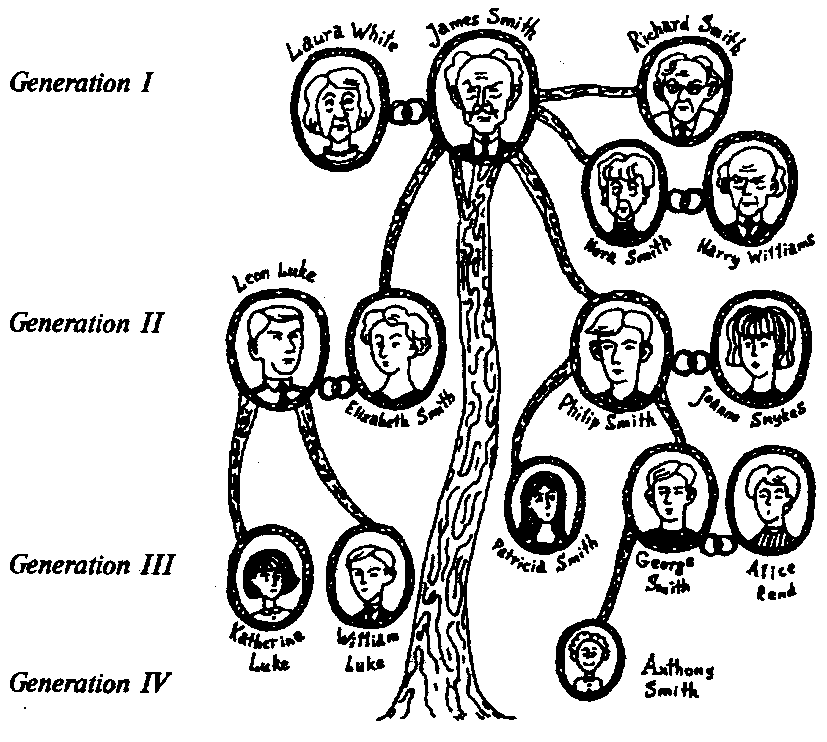 .2. Make up your family tree and speak about your family.3. Work in pairs and talk. Imagine that:a) you are speaking with a distant relative trying to find out what relation you are to one another;b) you show your family album to your friend and answer all his or her questions.Tема 2Tell about: working-daya) the working-day of your father or motherb) the usual weekend at homec) the best day of your lifed) a holiday spent with your friends or relatives (New Year's day, Christmas, 8th of March)e) the working day of famous people (writers, artists, politicians etc.)Exercise 3.1 Tell about:a) your secondary school (college)b) the faculty of your universityc) your favourite teacher at school.Тема3Speak about    1) Secondary education    2) Higher education. Using the following words and word combinations:    a) School education, to go to school, at the age of, to complete, types of school, tuition, free of charge, free – paying, to consist, primary, middle, upper stages, choice 10th grade, vocational school;     b) Person, finish, general secondary school, receive, certificate, the right to enter, higher educational establishment, entrance examinations, to hold, to be headed, rector, dean, faculty, train, specialist.3.Make up dialogue on the themes about myself University using the following words:     Name, family, students, home town, father, mother, sister, brother, to study, to work, to enter, to be found of, to have, grandmother, grandfather, relatives, department, faculty, lecture hall, to equip, research, carry out experiment, scientific society, mark, to take an examination, to take a test, to pass an examination, to fail in an examination, to enter the University, to graduate from the University, to work hard.4.Make a conversation based on the text, using the questions.What’s  the  aim  of  British education?At what   age   do children  go to  nursery  education?What age to they start  primary  school?What stages   does  the  primary  education ?What subjects  does  the  curriculum  include?When do  teachers  measure  children’s  progress  in each  subject?At what  school  do  children  study  at the  age  of  11?How long  does  their  school  year  last?When  is the  main  school  GCSE- examination  taken?What  happens  if  children  fail  all the  exams  they   take at  the age  of 16?What can  they do  if they  pass  all their  exams   for   levels  at  the age  of 18?What  content  do further  education  courses  include?Тема 4.Give a short story about Buzuluk using plan.    4.1. What is Buzuluk?    4.2. How old is Buzuluk?    4.3. What is the population of Buzuluk ?    4.4. How was it founded?    4.5. What are the main branches of industry in Buzuluk?    4.6. Why do we consider Buzuluk a sity of students?    4.7. What theatres do you know in Omsk?    4.8. What places of interest are there in Buzuluk?    4.9. What problems are the inhabitants of Buzuluk to solve?ТЕМА 5ТЕМАТИКА ЭССЕ 1. There is no bad weather 2. The weather in Russia 3. The weather in the UKБлок Д. Блок Д. Контрольная работа №11 курс 1 семестрПояснительная запискаДанная контрольная работа предназначена для студентов заочного обучения по направлению подготовки 08.03.01 «Строительство».Требования к оформлениюа) Контрольная работа выполняется на отдельных листах формата А-4, шрифт Times New Roman – 14, межстрочный интервал - 1,5 , титульный лист оформляется стандартно.б) Задания выполняются аккуратно и в полном объёме, в той последовательности, в которой они даны. Контрольные работы, выполненные небрежно или не в полном объёме, неправильно оформленные, возвращаются студенту на доработку.в) Необходимо оставлять поля для замечаний и пояснений рецензента.г) Выполненную контрольную работу студент должен выслать в институт для проверки и рецензирования строго в сроки, установленные учебным планом.д) Получив проверенную контрольную работу, необходимо проанализировать её и выполнить работу над ошибками.е) Студент должен быть готов к собеседованию по контрольной работе на зачётной сессии. Если работа не зачтена, студент не допускается к контрольным испытаниям.Прежде чем приступить к выполнению контрольной работы, необходимо тщательно изучить теоретический и практический материал, по данным темам.Задания:Choose the best word to complete these sentences.1. Alice is engaged to Peter. She is his	a) bride; b) fiancee; c) sister; d) spouse2………… helps settle things after divorce and protect the interests of spouses.a) law suit; b) wedding ring; c) prenuptial agreement; d) marital blissIt is good when a child has a full family: both	……….and grandparents.a) mother; b) grandfather; c) relatives; d) parentsYou have a strong	to your mother, just her replica.a) resemblance; b) image; c) copy; d) likenessHe comes from Germany. His	were among the first American pioneers.a) fosterparents; b) ancestors; c) relatives; d) generationMark has been	Julia for three years, he strongly considers marriage.a) dating; b) meeting; c) courting; d) lovingBerth is my distant cousin, mother says he is a remote	………a) relative; b) kinsman; c) brother; d) step-brotherI can’t believe Sara is more than sixty, she	her …….age well.looks; b) sustains; c) carries; d) givesII. For each of the words and phrases in italics find another word with the same meaning which could also be used in the same sentence.In England they don’t have (a) a middle name, just (b) a first name and (c) a family namea)…………………..	b)………………..c)………………..2. (a) An elderly man asked for you a few minutes ago. He’ll call back in an hour.a) ………………..He speaks with a strong accent. I guess he (a) comes from Germany.………………		His father was killed in an accident when he was a baby. He was (a) brought up by (b) a step-father whom he loves dearly.………………b)……………….Be careful, try not to upset her, she is (a) in a family way.………………My dear aunt is (a) an old maid, we are her only family.………………………..I’m filling out that form, what should I write here (a) I am single or I am a (b)... ?…………………………She (a) is dating Harry. They are said to be engaged.…………...III. Make partnerships with the verbs on the left (A) and the nouns on the right (B). There some extra phrases in column B.A	Вcall	                     a) broken Englishspeak	b) his father’s talentadopt	c) one’s engagementinherit	d) by first namebreak	e) a childget married         f) for a divorcesue	                     g) in childbirthlook	h) to a young girli) one’s agej) the same generationIV. Read the text and decide which word (a, b, c) best fits each numbered space.Prudence and Pendle are driving to meet his (1)	 .Before we get there can you tell me about your family?Pretty complicated, but I’ll tiy to explain. My (2)	is dead, and I’m (3)……. . There are my mother and younger (4)……Mary and (5)……	Jack. They are (6)	…….. . Jack is only 28, but he is already on his (7)	……..  .What is his (8)	 like?Maggie? She is our (9) 		 . Very young, very spoilt. They (10) …….	with my mother until their house is built.So, there will be your mother, Jack and his wife Maggie.There might be Ace.Who is he?-My (11) …….    . My father (12)	before but his wife died when Ace was (13) ……..  .Poor little boy. Who (14) 	 him 	 ?My father didn’t stay (15)	long. He (16)	 my mother almost immediately. We (17)	together.Complete the sentences with the right prepositions.a)She wanted to call her first son	her brother killed in the war.Our daughter will be twenty-one ……..	her next birthday, so she will be …….. age next year.I’m related	Mr Brown. He is my distant cousin 	my father’s side.I am sure it is the marriage	 convenience. She brought a big dowry	her marriage.They are happily married. Jack fell	love	her	first sight and proposed …her a month later. They are certainly married … love.Maggie’s parents are so happy she is going 	with Brian. They aredreaming to marry her 	the Spenster’s family.Mrs Coolridge is approaching ninety. She outlived her late husband……	twenty years.We have a step-brother. He is my father’s son…… 	his first marriage.Match a first sentence (1-7) with a second sentence (a-g) to make shortexchanges.VII Задать 5 разных вопросов к предложениюHe catches the earliest train up to London every morning.2.Экзаменационные вопросы (вопросы к зачету).Grammar:1 to be 2 There be 3 Plurals4 Pronouns 5 Articles6 Active voice Speaking:About myself Му FamilyMy home is my castleWhat does your appearance say about your personality?Оценивание выполнения практических заданий Оценивание выполнения тестов Оценивание ответа на зачетеРаздел 3. Методические материалы, определяющие процедуры оценивания знаний, умений, навыков и опыта деятельности, характеризующих этапы формирования компетенцийОсновными этапами формирования компетенций по дисциплине при изучении студентами дисциплины являются последовательное изучение содержательно связанных между собой разделов. В целом по дисциплине оценка «отлично» ставится в следующих случаях:- студент демонстрирует глубокие знания по излагаемой проблеме, делает выводы по теоретическому изложению материала, умело иллюстрирует примерами, без ошибок справляется с практическим заданием, показывает умение вести дискуссию по данной проблеме, выполняется коммуникативная задача, логичность и связанность высказывания; - «хорошо» - студент освещает основные аспекты данной проблемы, делает выводы, хорошо справляется с практическим заданием, реагирует на вопросы преподавателя, провоцирующие  дискуссию, решает коммуникативную задачу высказывания, допускает 1-2 лексико-грамматические ошибки;- «удовлетворительно» - студент недостаточно полно освещает теоретические вопросы, делает некоторые ошибки при выполнении практического задания, не может продемонстрировать умения вести дискуссию, нарушается логичность и связанность высказывания. Допускает 4-5 лексико-грамматических и фонетических ошибок в устном сообщении, искажающие смысл высказывания. - «неудовлетворительно» ставится, если студент недостаточно полно освещает теоретические вопросы, не может справиться с практическим заданием, не может дать правильный ответ на дополнительный вопрос, отсутствие логичности и связанность высказывания. Допускает грубые лексико-грамматические и фонетические ошибки в устном сообщении, искажающие смысл высказывания.При оценивании результатов обучения: знания, умения, навыки и опыта деятельности (владения) в процессе формирования заявленных компетенций используются различные формы оценочных средств текущего, рубежного и итогового контроля (промежуточной аттестации). Рекомендации к компонентному составу оценочных материаловФормируемые компетенцииПланируемые результаты обучения по дисциплине, характеризующие этапы формирования компетенцийВиды оценочных средств/ шифр раздела в данном документеОК-5 способностью к коммуникации в устной и письменной формах на русском и иностранном языках для решения задач межличностного и межкультурного взаимодействияЗнать: - специфику артикуляции звуков, интонации и ритма нейтральной речи в немецком языке, особенности полного стиля произношения, характерные для сферы профессиональной коммуникации;- лингвистический минимум в объеме 4000 учебных лексических единиц общего и терминологического характера, необходимого для возможности получения информации профессионального содержания из зарубежных источников;- особенности дифференциации лексики по сферам применения (бытовая, терминологическая, общенаучная, официальная и др.);- свободные и устойчивые словосочетания, фразеологические единицы;- основные способы словообразования;- основные грамматические явления, характерные для профессиональной речи и обеспечивающие коммуникацию общего характера без искажения смысла при устном и письменном общении;- культуру и традиции стран изучаемого язык, правила речевого этикета.Блок А  задания репродуктивного уровня: тестовые вопросы,вопросы для опросаОК-5 способностью к коммуникации в устной и письменной формах на русском и иностранном языках для решения задач межличностного и межкультурного взаимодействияУметь: - использовать транскрипцию;- применять лексико-грамматические средства в коммуникативных ситуациях официального и неофициального, диалогического и монологического общения;- вести диалогическую и монологическую речь в основных коммуникативных ситуациях неофициального и официального общения, основы публичной речи (устное сообщение, доклад);- понимать устную речь в сфере бытовой и профессиональной коммуникации;- извлекать необходимую информацию из различного вида текстов (текстов по профилю специальности).Блок В  задания реконструктивного уровня: устное индивидуальное собеседование – сообщение по УРС (учебно-речевая ситуация).ОК-5 способностью к коммуникации в устной и письменной формах на русском и иностранном языках для решения задач межличностного и межкультурного взаимодействияВладеть: - навыками оформления речевых высказываний обиходно-литературного стиля, официально-делового стиля, стиля художественной литературы, научного стиля;- лексическим минимумом общего и терминологического характера;- навыками получения необходимой информации, находящейся в открытом доступе (из специализированного журнала, сайта в интернете и т.д.);- основами частной и деловой переписки и оформлением стандартныхречевых произведений (аннотация, реферат, тезисы, биография).Блок С- задания практико-ориентированного или исследовательского уровня: выполнение творческого заданияabс1colleaguesfamilyparty2motherfathergrandfather3the eldestolderthe youngest4niececousinsister5cousinbrotheruncle6cousinsrelativestwins7second yearsecond marriageown8sistermotherwife9daughtersecond cousinaunt10are workingare stayingquarrel11step-brotherrelativenephew12was knownwas marriedwas engaged13a sona babya boy14grew upgave upbrought up15a widowera bacheloran orphan16dated;proposedmarried17took upgrew upHello, Nick, here you are!Your face also seems familiar to me. Could I have seen you before?Hello, Helen. Nice to meet you. Hello, how are you getting on?Well, he is my brother-in-law. Mother, I want you to meet Helen, my friendImagine, this is only the immediate family, no outsiders.I’d like to introduce you to Professor  Stillwater.Cheerio! Glad to meet you!What a big family you are!Thank you, we have already been introduced.How is Mike related to you?I am very well, thank you.МИНОБРНАУКИ РОССИИБузулукский гуманитарно-технологический институт (филиал) федерального государственного бюджетного образовательного учреждения высшего образования"Оренбургский государственный университет"МИНОБРНАУКИ РОССИИБузулукский гуманитарно-технологический институт (филиал) федерального государственного бюджетного образовательного учреждения высшего образования"Оренбургский государственный университет"Направление подготовки «Педобразование»Направление подготовки «Педобразование»МИНОБРНАУКИ РОССИИБузулукский гуманитарно-технологический институт (филиал) федерального государственного бюджетного образовательного учреждения высшего образования"Оренбургский государственный университет"МИНОБРНАУКИ РОССИИБузулукский гуманитарно-технологический институт (филиал) федерального государственного бюджетного образовательного учреждения высшего образования"Оренбургский государственный университет"Профиль подготовки «Иностранный язык»Профиль подготовки «Иностранный язык»МИНОБРНАУКИ РОССИИБузулукский гуманитарно-технологический институт (филиал) федерального государственного бюджетного образовательного учреждения высшего образования"Оренбургский государственный университет"МИНОБРНАУКИ РОССИИБузулукский гуманитарно-технологический институт (филиал) федерального государственного бюджетного образовательного учреждения высшего образования"Оренбургский государственный университет"Кафедра «Педагогического образования»Кафедра «Педагогического образования»МИНОБРНАУКИ РОССИИБузулукский гуманитарно-технологический институт (филиал) федерального государственного бюджетного образовательного учреждения высшего образования"Оренбургский государственный университет"МИНОБРНАУКИ РОССИИБузулукский гуманитарно-технологический институт (филиал) федерального государственного бюджетного образовательного учреждения высшего образования"Оренбургский государственный университет"Дисциплина «Иностранный язык (английский)»Дисциплина «Иностранный язык (английский)»БИЛЕТ К ЗАЧЁТУ № 3БИЛЕТ К ЗАЧЁТУ № 3БИЛЕТ К ЗАЧЁТУ № 3БИЛЕТ К ЗАЧЁТУ № 3Составитель/Заведующий кафедрой/../«31» августа 201«31» августа 201«31» августа 201«31» августа 201МИНОБРНАУКИ РОССИИБузулукский гуманитарно-технологический институт (филиал) федерального государственного бюджетного образовательного учреждения высшего образования"Оренбургский государственный университет"МИНОБРНАУКИ РОССИИБузулукский гуманитарно-технологический институт (филиал) федерального государственного бюджетного образовательного учреждения высшего образования"Оренбургский государственный университет"Направление подготовки «Педагогическое образование»Направление подготовки «Педагогическое образование»МИНОБРНАУКИ РОССИИБузулукский гуманитарно-технологический институт (филиал) федерального государственного бюджетного образовательного учреждения высшего образования"Оренбургский государственный университет"МИНОБРНАУКИ РОССИИБузулукский гуманитарно-технологический институт (филиал) федерального государственного бюджетного образовательного учреждения высшего образования"Оренбургский государственный университет"Профиль подготовки «Иностранный язык (английский)»Профиль подготовки «Иностранный язык (английский)»МИНОБРНАУКИ РОССИИБузулукский гуманитарно-технологический институт (филиал) федерального государственного бюджетного образовательного учреждения высшего образования"Оренбургский государственный университет"МИНОБРНАУКИ РОССИИБузулукский гуманитарно-технологический институт (филиал) федерального государственного бюджетного образовательного учреждения высшего образования"Оренбургский государственный университет"Кафедра «Гуманитарных дисциплин»Кафедра «Гуманитарных дисциплин»МИНОБРНАУКИ РОССИИБузулукский гуманитарно-технологический институт (филиал) федерального государственного бюджетного образовательного учреждения высшего образования"Оренбургский государственный университет"МИНОБРНАУКИ РОССИИБузулукский гуманитарно-технологический институт (филиал) федерального государственного бюджетного образовательного учреждения высшего образования"Оренбургский государственный университет"Дисциплина «Иностранный язык»Дисциплина «Иностранный язык»ЭКЗАМЕНАЦИОННЫЙ БИЛЕТ № 1ЭКЗАМЕНАЦИОННЫЙ БИЛЕТ № 1ЭКЗАМЕНАЦИОННЫЙ БИЛЕТ № 1ЭКЗАМЕНАЦИОННЫЙ БИЛЕТ № 11. Your friends have come to your house- warming party. Show them your flat (house). Describe the rooms, the furniture and the conveniences you have.1. Your friends have come to your house- warming party. Show them your flat (house). Describe the rooms, the furniture and the conveniences you have.1. Your friends have come to your house- warming party. Show them your flat (house). Describe the rooms, the furniture and the conveniences you have.1. Your friends have come to your house- warming party. Show them your flat (house). Describe the rooms, the furniture and the conveniences you have.2. Read the abstract from the text, translate and answer the questions.2. Read the abstract from the text, translate and answer the questions.2. Read the abstract from the text, translate and answer the questions.2. Read the abstract from the text, translate and answer the questions.Составитель/./Заведующий кафедрой/./«31» августа 201 г.«31» августа 201 г.«31» августа 201 г.«31» августа 201 г.МИНОБРНАУКИ РОССИИБузулукский гуманитарно-технологический институт (филиал) федерального государственного бюджетногообразовательного учреждения высшего образования"Оренбургский государственный университет"МИНОБРНАУКИ РОССИИБузулукский гуманитарно-технологический институт (филиал) федерального государственного бюджетногообразовательного учреждения высшего образования"Оренбургский государственный университет"Направление подготовки «Педагогическое образование»Направление подготовки «Педагогическое образование»МИНОБРНАУКИ РОССИИБузулукский гуманитарно-технологический институт (филиал) федерального государственного бюджетногообразовательного учреждения высшего образования"Оренбургский государственный университет"МИНОБРНАУКИ РОССИИБузулукский гуманитарно-технологический институт (филиал) федерального государственного бюджетногообразовательного учреждения высшего образования"Оренбургский государственный университет"Профиль подготовки «Иностранный язык (английский)»Профиль подготовки «Иностранный язык (английский)»МИНОБРНАУКИ РОССИИБузулукский гуманитарно-технологический институт (филиал) федерального государственного бюджетногообразовательного учреждения высшего образования"Оренбургский государственный университет"МИНОБРНАУКИ РОССИИБузулукский гуманитарно-технологический институт (филиал) федерального государственного бюджетногообразовательного учреждения высшего образования"Оренбургский государственный университет"Кафедра «Гуманитарных дисциплин»Кафедра «Гуманитарных дисциплин»МИНОБРНАУКИ РОССИИБузулукский гуманитарно-технологический институт (филиал) федерального государственного бюджетногообразовательного учреждения высшего образования"Оренбургский государственный университет"МИНОБРНАУКИ РОССИИБузулукский гуманитарно-технологический институт (филиал) федерального государственного бюджетногообразовательного учреждения высшего образования"Оренбургский государственный университет"Дисциплина «Иностранный язык»Дисциплина «Иностранный язык»ЭКЗАМЕНАЦИОННЫЙ БИЛЕТ № 2ЭКЗАМЕНАЦИОННЫЙ БИЛЕТ № 2ЭКЗАМЕНАЦИОННЫЙ БИЛЕТ № 2ЭКЗАМЕНАЦИОННЫЙ БИЛЕТ № 2My home is my castle.My home is my castle.My home is my castle.My home is my castle.      2. Read the abstract from the text, translate and answer the questions.      2. Read the abstract from the text, translate and answer the questions.      2. Read the abstract from the text, translate and answer the questions.      2. Read the abstract from the text, translate and answer the questions.Составитель/./Заведующий кафедрой/./«31» августа 201 г.«31» августа 201 г.«31» августа 201 г.«31» августа 201 г.МИНОБРНАУКИ РОССИИБузулукский гуманитарно-технологический институт (филиал) федерального государственного бюджетного образовательного учреждения высшего образования"Оренбургский государственный университет"МИНОБРНАУКИ РОССИИБузулукский гуманитарно-технологический институт (филиал) федерального государственного бюджетного образовательного учреждения высшего образования"Оренбургский государственный университет"Направление подготовки «Педагогическое образование»Направление подготовки «Педагогическое образование»МИНОБРНАУКИ РОССИИБузулукский гуманитарно-технологический институт (филиал) федерального государственного бюджетного образовательного учреждения высшего образования"Оренбургский государственный университет"МИНОБРНАУКИ РОССИИБузулукский гуманитарно-технологический институт (филиал) федерального государственного бюджетного образовательного учреждения высшего образования"Оренбургский государственный университет"Профиль подготовки «Иностранный язык (английский)»Профиль подготовки «Иностранный язык (английский)»МИНОБРНАУКИ РОССИИБузулукский гуманитарно-технологический институт (филиал) федерального государственного бюджетного образовательного учреждения высшего образования"Оренбургский государственный университет"МИНОБРНАУКИ РОССИИБузулукский гуманитарно-технологический институт (филиал) федерального государственного бюджетного образовательного учреждения высшего образования"Оренбургский государственный университет"Кафедра «Гуманитарных дисциплин»Кафедра «Гуманитарных дисциплин»МИНОБРНАУКИ РОССИИБузулукский гуманитарно-технологический институт (филиал) федерального государственного бюджетного образовательного учреждения высшего образования"Оренбургский государственный университет"МИНОБРНАУКИ РОССИИБузулукский гуманитарно-технологический институт (филиал) федерального государственного бюджетного образовательного учреждения высшего образования"Оренбургский государственный университет"Дисциплина «Иностранный язык»Дисциплина «Иностранный язык»ЭКЗАМЕНАЦИОННЫЙ БИЛЕТ № 4ЭКЗАМЕНАЦИОННЫЙ БИЛЕТ № 4ЭКЗАМЕНАЦИОННЫЙ БИЛЕТ № 4ЭКЗАМЕНАЦИОННЫЙ БИЛЕТ № 4Family is the most important part of our life.Family is the most important part of our life.Family is the most important part of our life.Family is the most important part of our life.          2. Read the abstract from the text, translate and answer the questions.          2. Read the abstract from the text, translate and answer the questions.          2. Read the abstract from the text, translate and answer the questions.          2. Read the abstract from the text, translate and answer the questions.Составитель/./Заведующий кафедрой/./«31» августа 201 г.«31» августа 201 г.«31» августа 201 г.«31» августа 201 г.4-балльная шкалаПоказателиКритерииОтлично1. Полнота выполнения практического задания;2. Своевременность выполнения задания;3. Последовательность и рациональность выполнения задания;4. Самостоятельность решения;5. и т.д.Оценка «отлично» ставится, если студент демонстрирует глубокие знания по излагаемой проблеме; грамматически точно использует лексический материал и речевые структуры; аргументировано высказывается по заданной теме; если он при соблюдении вышеуказанных критериев допустил отдельные неточности, не нарушающие процесс коммуникации; и делает выводы  по теоретическому изложению материала, умело иллюстрирует примерами, без ошибок справляется с практическим заданием, показывает умение вести дискуссию по данной проблеме.    Хорошо1. Полнота выполнения практического задания;2. Своевременность выполнения задания;3. Последовательность и рациональность выполнения задания;4. Самостоятельность решения;5. и т.д. Оценка «хорошо» ставится, если студент умеет грамматически точно, используя лексику и речевые структуры, логично высказаться по заданной теме; при соблюдении вышеуказанных критериев допускает  неточности, не нарушающие процесс коммуникации; освещает основные аспекты данной проблемы, делает выводы, хорошо справляется с практическим заданием, реагирует на вопросы преподавателя, провоцирующие  научную дискуссию, решает коммуникативную задачу высказывания.Удовлетворительно1. Полнота выполнения практического задания;2. Своевременность выполнения задания;3. Последовательность и рациональность выполнения задания;4. Самостоятельность решения;5. и т.д. Оценка «удовлетворительно» ставится, если студент показывает недостаточное владение языком, высказывается по заданной теме при допуске языковых неточностей; недостаточно полно освещает теоретические вопросы, делает некоторые ошибки при выполнении практического задания, не может продемонстрировать умения вести дискуссиюНеудовлетворительно 1. Полнота выполнения практического задания;2. Своевременность выполнения задания;3. Последовательность и рациональность выполнения задания;4. Самостоятельность решения;5. и т.д.Оценка «неудовлетворительно» ставится, если студент недостаточно полно освещает теоретические вопросы, не может справиться с практическим заданием, не может дать правильный ответ на дополнительный вопрос, допускает ошибки в устном сообщении по теме.4-балльная шкалаПоказателиКритерииОтлично1. Полнота выполнения тестовых заданий;2. Своевременность выполнения;3. Правильность ответов на вопросы;4. Самостоятельность тестирования;5. и т.д.Выполнено 85-100 % заданий предложенного теста, в заданиях открытого типа дан полный, развернутый ответ на поставленный вопрос.Хорошо1. Полнота выполнения тестовых заданий;2. Своевременность выполнения;3. Правильность ответов на вопросы;4. Самостоятельность тестирования;5. и т.д.Выполнено 66-84 % заданий предложенного теста, в заданиях открытого типа дан полный, развернутый ответ на поставленный вопрос; однако были допущены неточности в определении понятий, терминов и др.Удовлетворительно1. Полнота выполнения тестовых заданий;2. Своевременность выполнения;3. Правильность ответов на вопросы;4. Самостоятельность тестирования;5. и т.д.Выполнено 50-65 % заданий предложенного теста, в заданиях открытого типа дан неполный ответ на поставленный вопрос, в ответе не присутствуют доказательные примеры, текст со стилистическими и орфографическими ошибками.Неудовлетворительно 1. Полнота выполнения тестовых заданий;2. Своевременность выполнения;3. Правильность ответов на вопросы;4. Самостоятельность тестирования;5. и т.д.Выполнено 0-49 % заданий предложенного теста, на поставленные вопросы ответ отсутствует или неполный, допущены существенные ошибки в теоретическом материале.Бинарная шкалаПоказателиКритерииЗачтено1. Полнота изложения теоретического материала;2. Полнота и правильность решения практического задания;3. Правильность и/или аргументированность изложения (последовательность действий);4. Самостоятельность ответа;5. Культура речи.«Зачтено» - студент демонстрирует глубокие знания по излагаемой проблеме, делает выводы  по теоретическому изложению материала, умело иллюстрирует примерами, без ошибок справляется с практическим заданием, показывает умение вести дискуссию по данной проблеме, выполняется коммуникативная задача, логичность и связанность высказывания. Незачтено1. Полнота изложения теоретического материала;2. Полнота и правильность решения практического задания;3. Правильность и/или аргументированность изложения (последовательность действий);4. Самостоятельность ответа;5. Культура речи.«Не зачтено» ставится, если студент недостаточно полно освещает теоретические вопросы, не может справиться с практическим заданием, не может дать правильный ответ на дополнительный вопрос, отсутствие логичности и связанность высказывания. Допускает грубые лексико-грамматические и фонетические ошибки в устном сообщении, искажающие смысл высказывания. Формы контроляВиды контроля Состав оценочных материаловСостав оценочных материаловФормы контроляВиды контроля Для обучающегосяДля экзаменатораПромежуточная аттестация – итоговый контроль по дисциплинеЗачетВопросы к зачетуКритерии оценивания представлены в методических указаниях по освоению дисциплиныТекущий контроль - контроль самостоятельной работы студентовТестированиеБланк с тестовыми заданиями (в случае бланковой формы тестирования) и инструкция по заполнению.Доступ к тесту в системе компьютерного тестирования  и инструкции по работе в системе.Банк тестовых заданийИнструкция по обработке результатовТекущий контроль - контроль самостоятельной работы студентовУстное собеседование(учебно-речевая ситуация)Вопросы для собеседования и перечень дискуссионных тем представлены в методических указаниях к практическим занятиям (семинарским)Критерии оценивания представлены в методических указаниях по освоению дисциплиныОценочные средстваКритерий для оценки «5»Критерий для оценки «4»Критерий для оценки «3»Критерий для оценки «2»Задания блока А.0Процент правильных ответов составляет 85% и болееПроцент правильных ответов составляет от 66% до 84% Процент правильных ответов составляет от 50% до 65%Процент правильных ответов составляет менее 50%Задания блока А.1продемонстрировано глубокое знание по теме практического занятия, полно излагает материал,  продемонстрировано отличное владение терминологией, проявлено умение убеждать с использованием логичных доводов, приводит  необходимые примеры не только из учебной литературы, но и самостоятельно составленныеформулирует полный правильный ответ на вопросы практического занятия с соблюдением логики изложения материала, но допускает при ответеотдельные неточности, не имеющие принципиального характера, недостаточно четко и полно отвечает на уточняющие и дополнительные вопросыпродемонстрировал неполные знания, допускает ошибки и неточности при ответе на вопросы практического занятия, продемонстрировал неумение логически выстроить материал ответа и формулировать свою позицию по проблемным вопросам не способен сформулировать ответ по вопросам практического занятия (семинара); дает неверные, содержащие фактические ошибки ответы на вопросы практического занятия (семинара); не способен ответить на дополнительные и уточняющие вопросы.Неудовлетворительная оценка выставляется в случае отказа отвечать навопросы практического занятияЗадания блока Бдемонстрирует полный и правильный ответ, изложенный в определенной логической  последовательности; если студент свободно оперирует лингвистическими   законами;  анализирует языковые и правовые явления, используя различные источники информации; делает творчески обоснованные выводы. Допускается одна-две несущественные ошибкидемонстрирует полный и правильный ответ, изложенный в определенной  логической  последовательности; если студент умеет оперировать  лингвистическими   законами;  анализирует языковые и правовые явления;  делает обоснованные выводы. Допускаются одна-две ошибкидемонстрирует частично  правильный и неполный ответ; нарушена логика ответа; если студент знает лингвистические законы, но оперирует ими слабоответы  односложные  «да»,  «нет»; аргументация отсутствует либо ошибочны ее основные положения; большинство важных фактов отсутствует, выводы не делаются.Задания блока СЗадания выполнены полностью, в представленном решении обоснованно получен правильный ответзадания выполнены полностью, но нет достаточного обоснования или при верном решении допущена ошибка, не влияющая на правильную последовательность рассуждений, и, возможно, приведшая к неверному ответузадания выполнены частично, нет достаточного обоснования или при выполнении  допущены ошибки, влияющие на правильную последовательность рассуждений, и, приведшие к неверному ответузадания не выполнены или выполнены неверно.Задания блока Dотвечает полно, излагает изученный материал, даёт правильные определения языковых понятий; обнаруживает понимание материала, способен обосновать свои суждения, применить знания на практике, привести необходимые примеры не только по учебнику, но и самостоятельно составленные; излагает материал последовательно и правильно с точки зрения норм литературного языка.даёт ответ, удовлетворяющий тем же требованиям, что и для отметки «5», но допускает 1-2 ошибки, которые сам же и исправляет, и 1-2 недочёта при речевом оформлении ответа.обучающийся обнаруживает знание и понимание основных положений вопроса, но излагает материал неполно и допускает неточности в определении языковых понятий или формулировке правил; не умеет обосновать свои суждения и привести собственные примеры; излагает материал непоследовательно и допускает ошибки в речевом оформлении ответа.ставится, если студент обнаруживает незнание большей части материала вопроса, допускает ошибки в формулировке определений и правил беспорядочно и неуверенно излагает материал.